               Redwood Empire Regional Group #27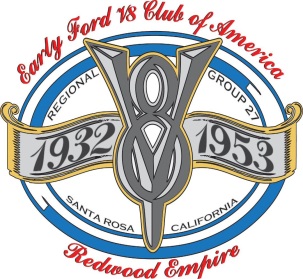                                       P.O. Box 3302                        Santa Rosa, California 95402June, 2021Hello Redwood Empire Members,It's hard to believe that it's already summer and hopefully this pandemic will be over soon. We are all good here in Napa with not much happening. The school year is ending soon and all students will be back in the classroom for the next school year. It's been an interesting year learning Spanish with our grandson, Arturo, but I wouldn't have changed a thing.  Dave is busy finishing up the final details of his Falcon Project. It looks amazing.We are excited about the Drive your V-8 Day on Saturday, June 19th. It's important that everyone knows you can drive any car that is running.  See below for details. It will be so fun to catch up with our V-8 Club friends. It should be time for no masks, but if you feel better with a mask, go for it.I encourage all of you to check out our new updated website, redwoodv8.net and see all the amazing work that our new member, Steve Vining, has been doing. Look for the article and pictures of the folks who went to Burney this year in the Gallery section.  Thank you John Girman for finding Steve and getting it updated.We have entered the National membership Contest with a chance to win $1,000. So if your National membership has lapsed, or you have never joined, I encourage you to take a minute and sign up. If you have any questions about your membership, contact Cornerstone Registration at 763-420-7829. Remember to add our Clubs Group #27 to your registration.Have a great month and join us for our Zoom Club Meeting next Tuesday June 8th at 7:00 p.m.Our Zoom code is 283 760 6253 with a passcode kx4Xqy or 098852.  I will send a direct link for our meeting on Sunday.Hope to see all of you soon.CarolHappy Birthday    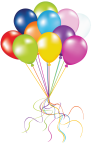 Jun 01          Tom JohnstonJun 01          Gloria McIntoshJun 08          Steve Castelli                  Jun 10          Cathy RippleJun 11          Jeff GreeneJun 11          Loretta KirkebyJun 12          Cheryl  PorterJun 15          Jaunita CooperJun 18          Julie CrawfordJun 18          Alma PhillipsJun 22          Philip Stolp      Jun 23          Pat BrunanchonJun 24          Char ClemJun 29          Rick Tamagno Jun 29          John Berizzi               	Jun 30          Rhoda Spero                    Minutes of General Meeting:  May 2021Tuesday May 11, 2021                                                                                                                                             The Zoom Meeting was called to order at 7:00 pm by our President Carol Rasmussen.The Minutes of Meeting:  The minutes of last month’s meeting were approved as submitted.Members in attendance tonight:   21Treasurer’s Report:  Carol presented the monthly treasurer’s report.New Members and Guests: No new members or guests tonight.Birthdays: Lynn Mattos was tonight’s winner, she was given his choice of a V-8 necklace or a V-8 grill badge as her gift and chose the necklace, everyone sang Happy Birthday to Lynn, Julie, Patty & Gina, the other May babies.Business:   There is a Western National meet being planned for July 11-14, 2022 in Wenatchee Washington.  Carol has registered us for the membership contest that is being planned to get Regional Groups to get people to register for the National Club with a $ 1,000.00 prize.  More info to come soon.Saturday, June 19th is Drive Your V-8 Day.  Carol has reserved a spot for us at Kennedy Park in Napa, bring your lunch and a Pot Luck dessert to share.Steve Vining is updating and bringing our website current, moving to a new format and possible new hosting company.Tours and Events: Tom Johnston reported that there will be a Car Show in Burney at the Pit River Casino on Saturday, May 29th.   There are quite a few club members that are planning on going up this year.  Give him a call for more information. Sunshine Lady:  No new reports.Hard Luck: Dave Rasmussen is having trouble getting a windshield for his Falcon.Tech tips: None reported.Cars and Parts for Sale: None reported.Club Cars Driven to the Meeting: Everyone had their car with them tonight.Membership Attendance Drawing: Brian Clary was the winner tonight but was not present.Carol’s Carload of Fun: Carol had a great Pie Trivia game for us, but no candy was handed out.Scholarship Raffle: None tonight.The meeting was adjourned around 7:50.Minutes submitted by Steve McClain, Club Secretary.